Getting to know you continues.........PERSONAL IDENTITY DRAWINGNarrative Drawing: Tells a story
Composition: Organization of your artwork/design. Divide your paper into 3 sections using straight or curved lines or both. Line QualityHorizontal Lines: Imply a state of rest or calm.Curved Lines: Create movement
Diagonal Lines: Create a dynamic feel.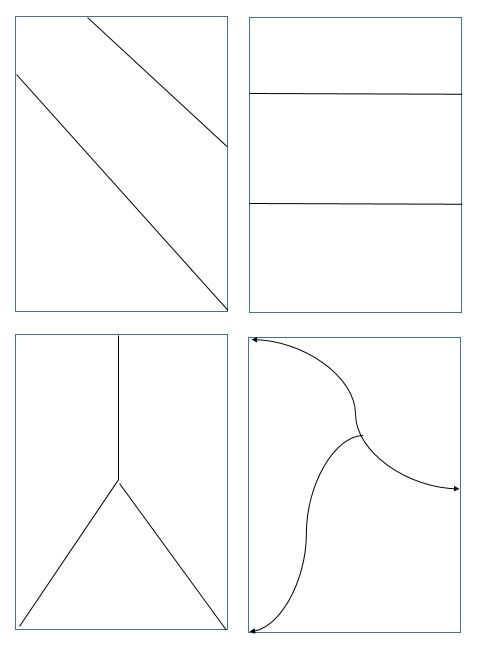 Pick 3 memories from your early childhood to the present. (It could be about anything and everything you liked or disliked. Ex: having braces or glasses for the first time, pets, games, family holidays, events, your hobbies, etc.) Draw symbols that represent each memory in each section.4) Label the memory #1-#3 and write one sentence describing the memory in each section. 5) Must have colorWrite your name and period # on the back side. 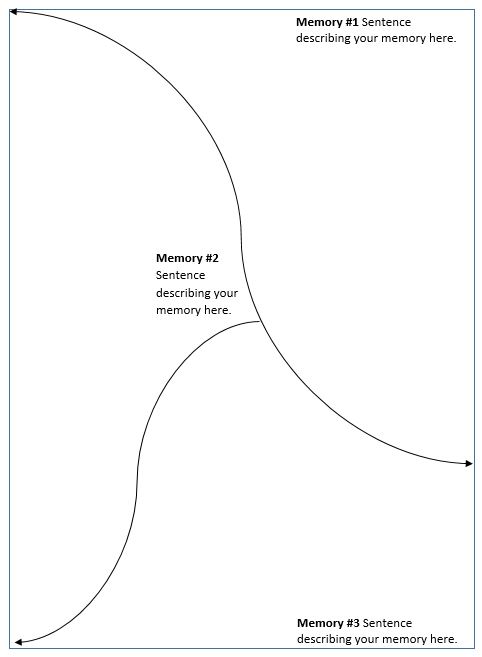 